Գարեգին Ասրումյան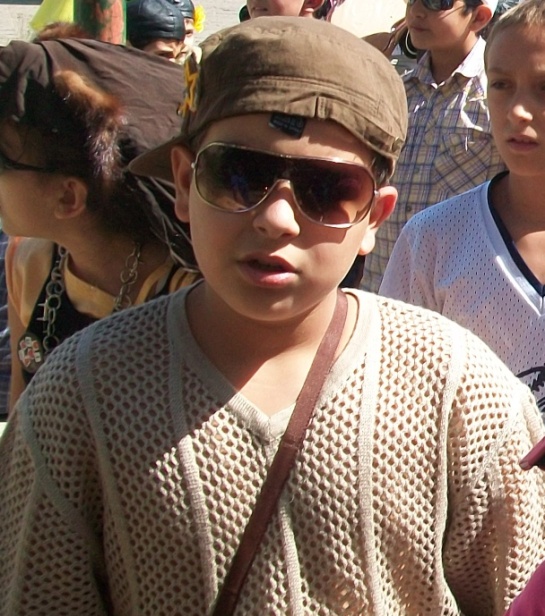 Գեղարվեստի դպրոց-պարտեզ6-րդ դասարանԵս Ասրումյան Գարեգինն եմ, սովորորում եմ “Մխիթար Սեբաստացի” կրթահամալիրի Գեղարվեստի դպրոցի 6-րդ դասարանում:Որպես ընտրությամբ գործունեություն ընտրել եմ մարմնամարզությունը:  Ընտրած մարզաձևս ֆուտբոլն է:Մասնակցել եմ ստուգատեսներին և միջոցառումներին.Էրեբունի-ԵրևանԹթու էքսպոՍպորտլանդիա Մայր դպրոցի նոր մարզադահլիճումՍեբաստացու օրերըԱմանորյա տոնախմբությունՀունվարի 12-ի մարմնամարզության ստուգատեսԴիջիտեք՝ Վահան Տերյան «Ոսկեհանդերձ եկար…» պրեզենտացիաԳարնանային օլիմպիադաՈւսումնական ճամփորդություններՋրաշխարհԲնության թանգարանԱյցելություն Երևան քաղաքի 7 արձանների մոտԱշտարակԽոր ՎիրապԱպարանՁմեռային և ամառային ճամբարներԱմեն օր մի հետաքրքիր գործունեություն էինք անում: Լրագրողների խումբը նկարահանում էր և օրվա նյութերը տեղադրում կայքում: Լողացել ենք բացօթյա լողավազանում: